EMEFEI_______________________________________________________NOME: ________________________________________________ 2º ANO DATA:_____/_____/_____                                                                                       NONA SEMANAATIVIDADE DE ARTEFOLCLORE BRASILEIRO LEIA O TEXTO SOBRE A LENDA DA CUCA E PINTE O DESENHO LINDAMENTE.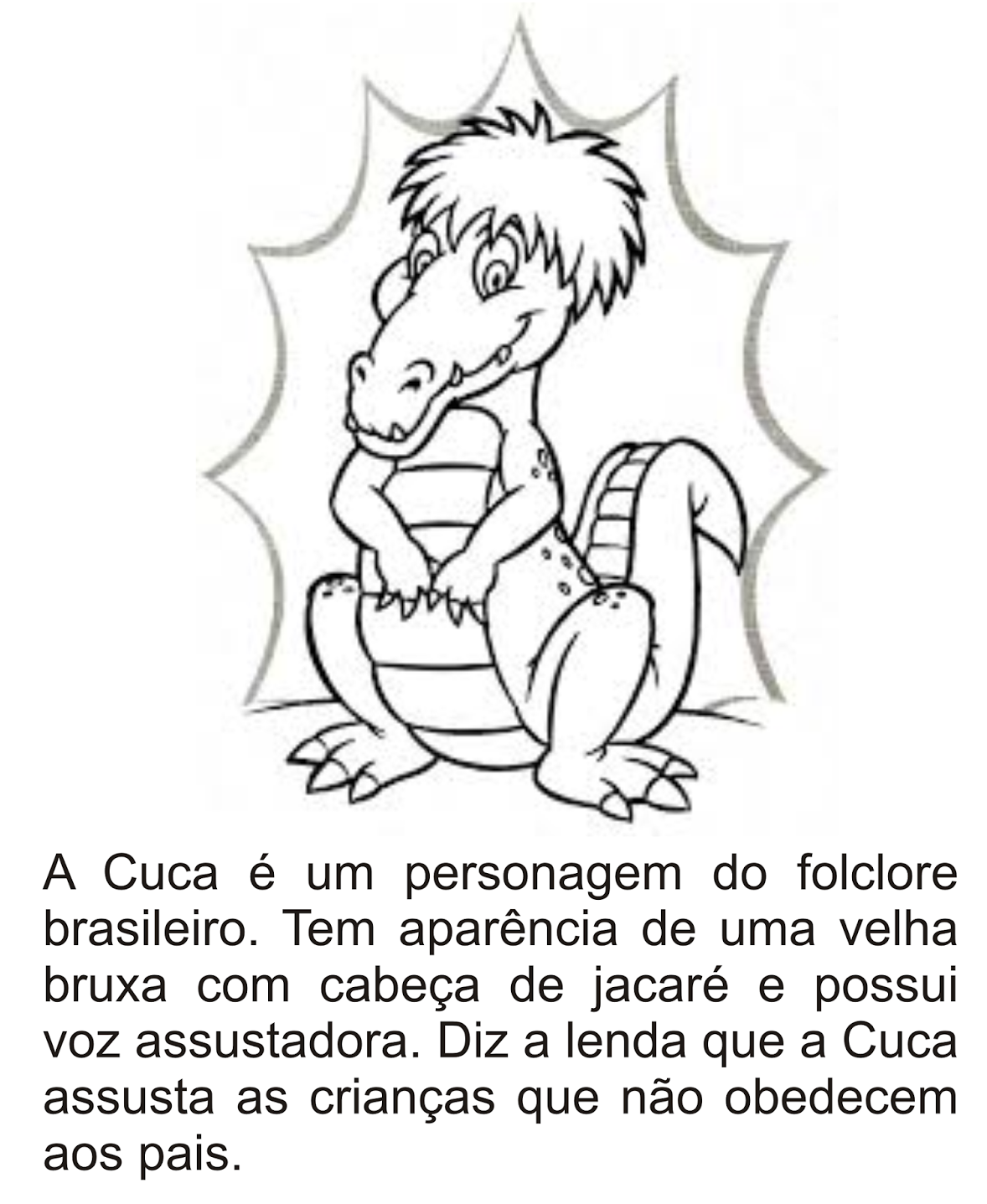 EMEFEI_______________________________________________________NOME: ________________________________________________ 2º ANO ___ DATA:_____/_____/_____                                                                                       NONA SEMANAATIVIDADE DE EDUCAÇÃO FÍSICAPinte o desenho abaixo relacionado a atividade física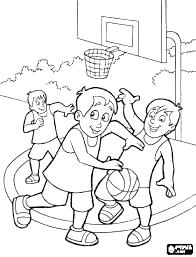 ATIVIDADE DE CIÊNCIAS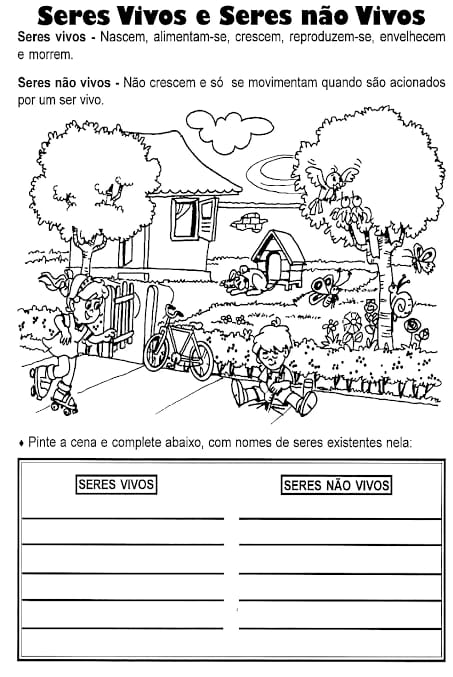 ATIVIDADE DE GEOGRAFIA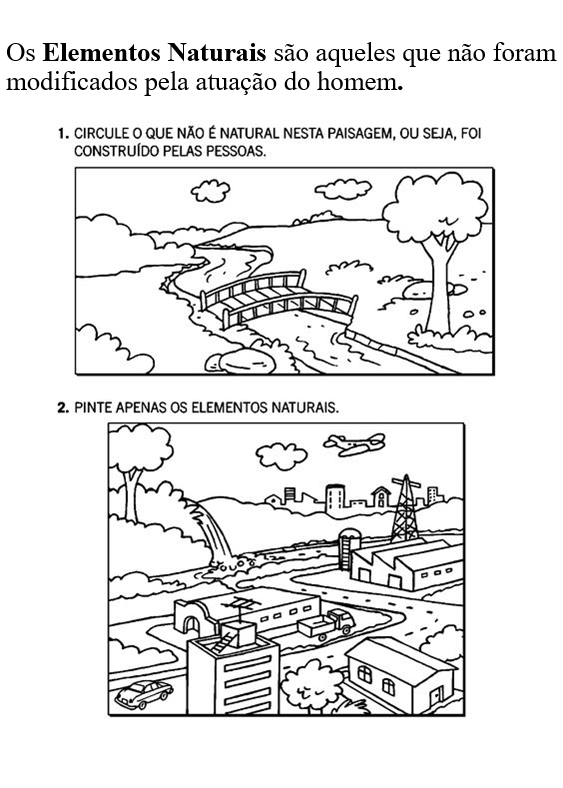 ATIVIDADE DE HISTÓRIA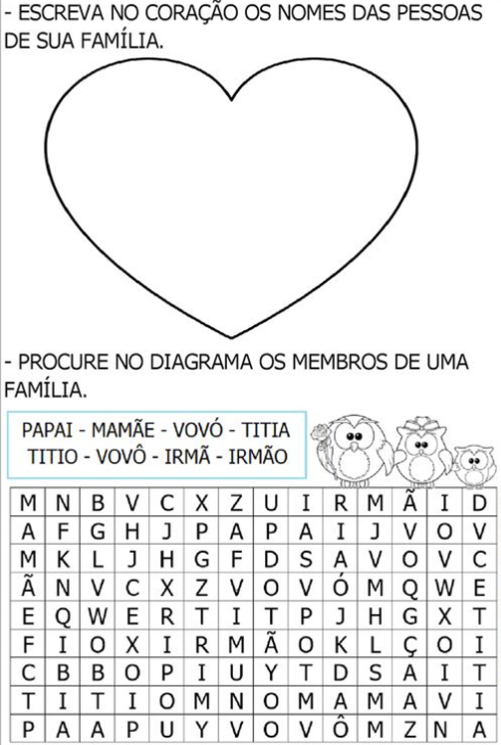 